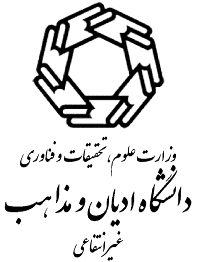 دانشگاه ادیان و مذاهبدانشکده [نام دانشکده] [پایان نامه کارشناسی ارشد / رساله دکتری] رشته [نام رشته]  گرایش [نام گرایش][عنوان پایان نامه]نگارش:[نام و نام خانوادگی دانشجو]استاد(ان) راهنما:[نام و نام خانوادگی استاد / استادان راهنما]استاد(ان) مشاور:[نام و نام خانوادگی استاد / استادان مشاور] [ماه و سال دفاع از پایان نامه یا رساله به تاریخ شمسی]سرآغاز گفتار نام خداستصفحه صورتجلسه دفاعتقدیم به    متن(این صفحه اختیاری است)تقدیر و تشکر     متن(این صفحه اختیاری است)چکیده:متنواژگان کلیدی: کلماتفهرست نوشتارفهرست نوشتار	8فصل اول: کلیات	101-1. مقدمه	11فصل دوم: عنوان فصل	122-1. عناوین فرعی	132-2. عناوین فرعی	133-2. عناوین فرعی	134-2. عناوین فرعی	135-2. عناوین فرعی	14فصل سوم: عنوان فصل	153-1. عناوین فرعی	162-3. عناوین فرعی	163-3. عناوین فرعی	164-3. عناوین فرعی	165-3. عناوین فرعی	17فصل چهارم: عنوان فصل	184-1. عناوین فرعی	194-2. عناوین فرعی	194-3. عناوین فرعی	194-4. عناوین فرعی	194-5. عناوین فرعی	20فهرست منابع	21فصل اول: کلیات1-1. مقدمهمتن فصل دوم: عنوان فصل2-1. عنوان فرعی[متن]2-2. عنوان فرعی[متن]3-2. عنوان فرعی[متن]4-2. عنوان فرعی[متن]5-2. عنوان فرعی[متن]فصل سوم: عنوان فصل 3-1. عنوان فرعی[متن]2-3. عنوان فرعی[متن]3-3. عنوان فرعی[متن]4-3. عنوان فرعی[متن]5-3. عنوان فرعی[متن]فصل چهارم: عنوان فصل4-1. عنوان فرعی[متن]4-2. عنوان فرعی[متن]4-3. عنوان فرعی[متن]4-4. عنوان فرعی[متن]4-5. عنوان فرعی[متن]فهرست منابع[متن]فرمانیان، مهدی. (1395ﻫ.ش). سلفیه از گذشته تا حال. قم: انتشارات دانشگاه ادیان و مذاهب.نادم، محمدحسن. (1395 ﻫ.ش). «رویکردهای کلامی و تحول‌آفرینی آن در مدرسه حله.» دو فصلنامه شیعه‌پژوهی 2 (8): 53 ـ70.Abstract]Text[Keywords: ]Text[ University of Religions and DenominationsFaculty of ]name of Faculty[ MA Thesis/PhD DissertationMajor: ]name of Major[  Subfield: ]name of Subfield[  ] Thesis/Dissertation Title[Student:]Name[Supervisor(s):Dr. ]Name[Advisor(s):Dr. ]Name[]Month / Year[اصالت و مالکیت پایان‌نامه/رسالهاین‌جانب نام و نام خانوادگی دانشجو دانشجوی مقطع تحصیلی رشتۀ رشته تحصیلی دانشکدۀ اسم دانشکده دانشگاه ادیان و مذاهب، پدیدآور پایان‌نامه/رساله با عنوان عنوان پایان‌نامه/رساله با راهنمایی نام و نام خانوادگی راهنما  گواهی و تعهد می‌کنم که بر پایۀ قوانین و مقررات، از جمله «دستورالعمل نحوۀ بررسی تخلفات پژوهشی» و همچنین «مصادیق تخلفات پژوهشی» مصوب وزارت علوم، تحقیقات و فناوری (۲۵ اسفند ۱۳۹۳):این پایان‌نامه/رساله دستاورد پژوهش این‌جانب و محتوای آن از دُرستی و اصالت برخوردار است؛حقوق معنوی همۀ کسانی را که در به‌دست‌‌آمدن نتایج اصلی پایان‌نامه/رساله تأثیرگذار بوده‌اند، رعایت کرده‌ام و هنگام کاربرد دستاورد پژوهش‌های دیگران در آن، با دقت و به‌درستی به آن‌ها استناد کرده‌ام؛این پایان‌نامه/رساله و محتوای آن را تاکنون این‌جانب یا  کس دیگری برای دریافت هیچ‌گونه مدرک یا امتیازی در هیچ‌‌جا ارایه نکرده‌ایم؛همۀ حقوق مادی این پایان‌نامه/رساله از دانشگاه ادیان و مذاهب است و آثار برگرفته از آن با وابستگی سازمانی دانشگاه ادیان و مذاهب منتشر خواهد شد؛در همۀ آثار برگرفته از این پایان‌نامه/رساله، نام استاد(ان) راهنما و استاد(ان) مشاور و نشانی رایانامۀ سازمانی آنان را می‌آورم؛در همۀ گام‌های انجام این پایان‌نامه/رساله، هرگاه به اطلاعات شخصی افراد یا اطلاعات سازمان‌ها دسترسی داشته یا آن‌ها را به‌کار برده‌ام، رازداری و اخلاق پژوهش را رعایت کرده‌ام.تاریخ                                         امضاحقوق: دانشگاه ادیان و مذاهباین گزارش و همۀ حقوق مادی و محصولات آن (مقاله‌ها، کتاب‌ها، پروانه‌های اختراع، برنامه‌های رایانه‌ای، نرم‌افزارها، تجهیزات ساخته ‌‌شده و مانند آن‌ها) بر پایۀ «قانون حمایت حقوق مؤلفان و مصنفان و هنرمندان» مصوب سال ۱۳۴۸ و اصلاحیه‌های بعدی آن و همچنین آیین‌نامه‌های اجرایی این قانون» از آن دانشگاه ادیان و مذاهب است و هرگونه استفاده از همه یا پاره‌ای از آن شامل نقل قول، تکثیر، انتشار، کاربرد نتایج، تکمیل و مانند آن‌ها به‌صورت چاپی، الکترونیکی یا وسایل دیگر، تنها با اجازۀ نوشتاری دانشگاه ادیان و مذاهب شدنی است. نقل قول محدود در انتشارات علمی مانند کتاب و مقاله یا پایان‌نامه‌ها و رساله‌های دیگر با نوشتن اطلاعات کامل کتاب‌شناختی، نیازی به مجوز دانشگاه ادیان و مذاهب ندارد.